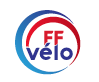 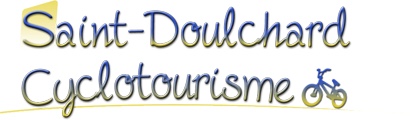 Décembre 2018Départ sorties club " 12 Av du Général De Gaulle “ Sortie le samedi départ à 14h00 avec le circuit  n°1 ou  n°2 au choix  suivant la météo Départ à 14h 00  pour les sorties du mardi et du jeudi.Samedi 01 décembreDépart 14h00Circuit N°5 63 kmNuméro openrunner : 9220028St. Doulchard – Bourges  – D16 La Chapelle Saint Ursin – D16 Villeneuve sur Cher – D35 Saint Florent – D190 Chatillon – D190 Le Bouchet – D190 Plou – D114 Le Souchet – D114 Bertigny  – D114 et D27 Preuilly – D113 Villeperdue – D35 Somme – VO Beauvoir – D107 Marmagne – D160 Berry Bouy– D104 St. Doulchard.Dimanche 02 décembre Assmblée générale au Centre de LoisirsMardi 04 décembreDépart 14h00Circuit n°6 63 kmN° openrunner : 6847146St. Doulchard – Bourges – D106 Plaimpied – D106 Le Bertrai – D106 St Denis – D106 et D132 Chezal Chauvier – D34 Bois Sir Aimé – D34 Vorly – D34 Senneçay – D34 Lissay Lochy – D217 et D46 Plaimpied – D46 Soye en Septaine – D15 et N76  Bourges – St. Doulchard.Jeudi 06 décembreDépart 14h00Circuit n°120 66Km	Numéro openrunner : 7973041Saint Doulchard – Bourges – D976 et D179 Chalusse – D179 Osmoy – D179 Savigny en Septaine – D976 et D66 à droite Crosses – D71 Avord – D36 Farges– D96 Nohant en Goût – D186 Sainte Solange – D186 les Nointeaux – D186 et D33 Saint Michel de Volangis – D33 les 4 Vents – D151 Asnières - Saint Doulchard.Dimanche 09 décembre Départ 09h00Circuit n° 11 65 kmN° openrunner : 8309319St. Doulchard – Asnières – D58 Vasselay – VO Fussy – D11 Lizy– VO St Michel de Volangis– D33Soulangis – D56 et VO à gauche  Le Roulier – Les Aix d’Angillon – C5 Aubinges – C1 Morogues – D59 Parassy – D33 La Rongère - Soulangis – D56 Le Bois de Vèves – D56 Vignoux sous les Aix – St Georges sur Moulon– VO Ville– VO la Breuille - Vasselay –D58 Asnières  - St. Doulchard.Mardii 11 décembre Départ 14h00Circuit n°9 65 Km	Numéro openrunner : 6794493St. Doulchard – D60 Berry Bouy – D160 Marmagne – D107 Mehun sur Yèvre – D79 La Minauderie – D79 Chaumoux – D79 Vouzeron – D104 et D56 Allogny – D56 Les Rousseaux – D58 La Rose – D68 Bourgneuf – D68 Vendegond – VO Le Montet – VO St Eloy de Gy – D160 et D104 Le Vernay – D104  St Doulchard Jeudi 13 décembreDépart 14h00Circuit n°69 63KmNuméro openrunner : 8088103St. Doulchard – Berry-Bouy - Mehun – La Minauderie – St. Laurent – Fontaine Claire – L’étoile – D 926 La Démangerie – D926,182 – Vouzeron – St DoulchardDécembre 2018Départ sorties club " 12 Av du Général De Gaulle “ Sortie le samedi départ à 14h00 avec le circuit  n°1 ou  n°2 au choix  suivant la météo Départ à 14h 00  pour les sorties du mardi et du jeudi.Dimanche 16 décembreDépart 09h00Circuit  n° 4 65 kmN° Openrunner: : 6845609St. Doulchard – Asnières – 4 Vents – St Michel – Bois de Vèves – Menetou Salon  Les Prats– Rappereau – Achères (Mairie) – Le Pic – Allogny – Les Rousseaux – Direction Les Noues – Tour de l’étang de La Salle – La Rose – Vasselay- Asnières – St DoulchardMardi 18 décembreDépart 14h00Circuit n° 13 64 kmN° Openrunner: : 6847125St. Doulchard – D60 Berry Bouy –D160 Marmagne – D160 Marmignolle – D160, D23, D160 et D16 Villeneuve sur Cher – D16 et D27 Saint Florent – D27 Rozières – D27 Lunery – D103 Chanteloup – D103 et D35 Saint Florent – D35 Villeneuve sur Cher – D16 La Chapelle Saint Ursin – D16 Bourges – St. Doulchard  Jeudi 20 décembreDépart 14h00Circuit n°70 65Km	Numéro openrunner : 8094218St. Doulchard– Fussy par D940 – D11 Villeneuve – Vignoux sous les Aix – Menetou – D59 Parassy – D12 Les Aix D46 Ste Solange – Maubranches – Moulins sur Y – D179 Osmoy – Chalusse – Bourges – St Doulchard.        Dimanche 23 décembreDépart 09h00Circuit n°18  66 kmN° Openrunner: : 6786099St. Doulchard – Asnières – D58 Vasselay – D58 la Rose – D68 Saint Martin d’Auxigny – D170 Saint Palais – D116 Quantilly – VO les Crots de Veaux – D25 Menetou Salon – D59 Parassy – D59 Morogues – C2 Aubinges – C5 Les Aix – VO le Roulier – D56 Soulangis –D33 Saint Michel de Volangis –D33 les 4 Vents – D151 Asnières  - St. Doulchard.Mardi 25 décembreDépart 09h00Circuit N° 19- 65 kmNuméro openrunner : 6849452Saint Doulchard – D60 Berry Bouy – D160 Marmagne – D107 Mehun sur Yèvre – D79 La Minauderie – D79 Chaumoux – D79 Vouzeron – D104 à droite à l’entrée de Vouzeron et D56 à gauche Allogny – D56 Les Rousseaux – D58 La Rose – D68 Bourgneuf – D68 Vendegond – VO Le Montet – VO St Eloy de Gy – D160 et D104 à gauche Le Vernay – D104  Saint Doulchard Jeudi  27 décembreDépart 14h00Circuit n°117 63Km	Numéro openrunner : 7969037Saint Doulchard – D104 et D160 Saint Eloy de Gy – D160 La Rose – D58 Les Rousseaux – D58 le Barangeon – D20 Allogny – D56 et D104 Bourgy – D104 et avant Vouzeron D79 à gauche Chaumoux – D79 la Minauderie – D79 et VO Allouis – VO la Touche – VO et D68 Montifaut – D68 et D104 Saint. Doulchard.Dimanche 31 décembreDépart 09h00Circuit N° 21- 67 kmNuméro openrunner : 8309714St. Doulchard – Bourges – D106 Plaimpied – D217 La Paille au Cul – D14 Lissay Lochy – D14 Senneçay – D46 Villardeau – D46 Levet – D88 et C1 Sainte Lunaise – C1 ,D73 et D88 Arçay – D88E St Caprais – D103 Le Subdray  – D31 Morthommiers – D135 et D16 La Chapelle Saint Ursin – D16 Bourges - St. Doulchard.